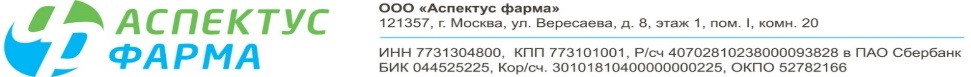 1. НАЗНАЧЕНИЕ ДОКУМЕНТА Настоящая Антикоррупционная политика компании (далее – «Политика») является базовым документом ООО «Аспектус фарма» (далее – «Компания»), определяющим ключевые принципы и требования, направленные на предотвращение коррупции и соблюдение норм применимого антикоррупционного законодательства Компанией, сотрудниками Компании и иными лицами, которые могут действовать от имени Компании.Политика разработана в соответствии с законодательством Российской Федерации, Уставом и другими внутренними документами Компании.Политика сформулирована с учетом того обстоятельства, что в России «коррупцией», «коррупционными действиями», «коррупционной деятельностью», считается дача или получение взяток, посредничество в даче или получении взяток, злоупотребление служебным положением или полномочиями, коммерческий подкуп, платежи для упрощения формальностей, незаконное использование должностным лицом своего положения для получения выгоды в виде денежных средств, ценностей, иного имущества, услуг, каких-либо прав для себя или для иных лиц либо незаконное предоставление выгоды или прав этому лицу иными лицами.2. ЦЕЛИ ПОЛИТИКИ Политика отражает приверженность Компании, ее руководства высоким этическим стандартам и принципам открытого и честного ведения бизнеса, а также стремление Компании к усовершенствованию корпоративной культуры, следованию лучшим практикам корпоративного управления и поддержанию деловой репутации Компании на должном уровне.Компания ставит перед собой цели: Минимизировать риск вовлечения Компании, и сотрудников Компании независимо от занимаемой должности (далее совместно - «Сотрудники») в коррупционную деятельность. Сформировать у контрагентов, Сотрудников и иных лиц единообразное понимание политики Компании о неприятии коррупции в любых формах и проявлениях. Установить обязанность Сотрудников Компании знать и соблюдать принципы и требования настоящей Политики, ключевые нормы применимого антикоррупционного законодательства, а также адекватные процедуры по предотвращению коррупции. 3. ОБЛАСТЬ ПРИМЕНЕНИЯ И ОБЯЗАННОСТИ Все Сотрудники Компании должны руководствоваться настоящей Политикой и неукоснительно соблюдать ее принципы и требования.Ответственный сотрудник за этическое ведение бизнеса Компании отвечает за организацию всех мероприятий, направленных на реализацию принципов и требований настоящей Политики, включая назначение лиц, ответственных за разработку антикоррупционных процедур, их внедрение и контроль.   Принципы и требования настоящей Политики распространяются на контрагентов и Сотрудников Компании, а также на иных лиц, в тех случаях, когда соответствующие обязанности закреплены в договорах с ними, в их внутренних документах, либо прямо вытекают из закона. Настоящая политика обязательна для исполнения всеми сотрудникам с полной и частичной занятостью, руководителям, директорам, должностным лицам и временному персоналу Компании (далее - “Сотрудники”).4. ПРИМЕНИМОЕ АНТИКОРРУПЦИОННОЕ ЗАКОНОДАТЕЛЬСТВО Российское антикоррупционное законодательство: Компания и все Сотрудники должны соблюдать нормы российского антикоррупционного законодательства, установленные, в том числе, Уголовным кодексом Российской Федерации, Кодексом Российской Федерации об административных правонарушениях, Федеральным законом «О противодействии коррупции» и иными нормативными актами, основными требованиями которых являются запрет дачи взяток, запрет получения взяток, запрет коммерческого подкупа и запрет посредничества во взяточничестве.Основные принципы Федерального закона «О противодействии коррупции» сформулированы как: запрет дачи взяток, то есть предоставления или обещания предоставить любую финансовую или иную выгоду/преимущество с умыслом побудить какое-либо лицо выполнить его должностные обязанности ненадлежащим образом;запрет получения взяток, то есть получения или согласия получить любую финансовую или иную выгоду/преимущество за исполнение своих должностных обязанностей ненадлежащим образом;запрет подкупа государственных служащих, то есть предоставления или обещания предоставить (прямо или через третьих лиц) государственному служащему любую финансовую или другую выгоду /преимущества с целью повлиять на исполнение его официальных обязанностей ненадлежащим образом; С учетом изложенного всем Сотрудникам Компании строго запрещается, прямо или косвенно, лично или через посредничество третьих лиц участвовать в коррупционных действиях, предлагать, давать, обещать, просить и получать взятки или совершать платежи для упрощения административных, бюрократических и прочих формальностей в любой форме, в том числе, в форме денежных средств, ценностей, услуг или иной выгоды, каким-либо лицам и от каких-либо лиц или организаций, включая коммерческие организации, органы власти и самоуправления, государственных служащих, частных компаний и их представителей. 5. КЛЮЧЕВЫЕ ПРИНЦИПЫ В Компании закрепляется принцип неприятия коррупции в любых формах и проявлениях при осуществлении повседневной деятельности и стратегических проектов, в том числе во взаимодействии с контрагентами, представителями органов власти, самоуправления, политических партий, своими Сотрудниками и иными лицами. Адекватные антикоррупционные процедуры Компания разрабатывает и внедряет адекватные процедуры по предотвращению коррупции и контролирует их соблюдение. Проверка контрагентов Компания прилагает разумные усилия, чтобы минимизировать риск деловых отношений с контрагентами, которые могут быть вовлечены в коррупционную деятельность, для чего проводится проверка терпимости контрагентов к взяточничеству, в т.ч. проверка наличия у них собственных антикоррупционных процедур или политик, их готовности соблюдать требования настоящей Политики и включать в договоры антикоррупционные условия (оговорки), а также оказывать взаимное содействие для этичного ведения бизнеса и предотвращения коррупции. Информирование и обучение Компания размещает настоящую Политику в свободном доступе на корпоративном сайте в сети Интернет, открыто заявляет о неприятии коррупции, приветствует и поощряет соблюдение принципов и требований настоящей Политики всеми контрагентами, своими Сотрудниками и иными лицами.Мониторинг и контроль В связи с возможным изменением во времени коррупционных рисков и иных факторов, оказывающих влияние на хозяйственную деятельность, Компания  осуществляет мониторинг внедренных адекватных процедур по предотвращению коррупции, контролирует их соблюдение, а при необходимости пересматривает и совершенствует их.6. ПОДАРКИ  Не допускаются подарки от имени Компании и ее Сотрудников Специалистам здравоохранения и Государственным служащим в любой форме, эквиваленте, в виде денежных средств, как наличных, так и безналичных, независимо от валюты.7. УЧАСТИЕ В ПОЛИТИЧЕСКОЙ ДЕЯТЕЛЬНОСТИ Компания не финансирует политические партии, организации и движения в целях получения коммерческих преимуществ в конкретных проектах Компании и Обществ. 8. ВЗАИМОДЕЙСТВИЕ С ГОСУДАРСТВЕННЫМИ СЛУЖАЩИМИ Компания воздерживается от оплаты любых расходов за государственных служащих и их близких родственников (или в их интересах) в целях получения коммерческих преимуществ в конкретных проектах Компании и Обществ, в том числе расходов на транспорт, проживание, питание, развлечения, PR-кампании и т.п., или получение ими за счет Компании иной выгоды. 9. ВЗАИМОДЕЙСТВИЕ С СОТРУДНИКАМИ Компания требует от своих Сотрудников соблюдения настоящей Политики, информируя их о ключевых принципах, требованиях и санкциях за нарушения и включая их в должностные обязанности работников Компании.В Компании организуются безопасные, конфиденциальные и доступные средства информирования руководства Компании, а именно электронная почта: compliance@aspectus-pharma.ru.Для формирования надлежащего уровня антикоррупционной культуры с новыми Сотрудниками проводится вводный тренинг по положениям настоящей Политики и связанных с ней документов, а для действующих Сотрудников проводятся периодические информационные семинары в очной и/или дистанционной форме. 10. ВЗАИМОДЕЙСТВИЕ С ПОСРЕДНИКАМИ И ИНЫМИ ЛИЦАМИВ целях исполнения принципов и требований, предусмотренных в Политике, Компания осуществляет включение антикоррупционных условий (оговорок) в договоры с посредниками, партнерами, агентами, совместными предприятиями и иными лицами. Антикоррупционные условия (оговорки) должны содержать сведения о Политике и системе антикоррупционных процедур, действующих в Компании, при необходимости предусматривать Политику в качестве приложения к договорам, определять ответственность контрагентов за несоблюдение принципов и требований Политики.11. ВЕДЕНИЕ БУХГАЛТЕРСКИХ КНИГ И ЗАПИСЕЙ Все финансовые операции должны быть аккуратно, правильно и с достаточным уровнем детализации отражены в бухгалтерском учете Компании, задокументированы и доступны для проверки.В Компании назначены Сотрудники, несущие ответственность, предусмотренную действующим законодательством Российской Федерации, за подготовку и предоставление полной и достоверной бухгалтерской отчетности в установленные применимым законодательством сроки.Искажение или фальсификация бухгалтерской отчетности Компании строго запрещены и расцениваются как мошенничество. 12. ОПОВЕЩЕНИЕ О НЕДОСТАТКАХ Любой Сотрудник или иное лицо в случае появления сомнений в правомерности или в соответствии целям, принципам и требованиям Политики своих действий, а также действий, бездействия или предложений других Сотрудников, контрагентов или иных лиц, которые взаимодействуют с Компанией, может сообщить об этом на электронную почту  Компании - compliance@aspectus-pharma.ru, либо своему непосредственному руководителю.13. ОТКАЗ ОТ ОТВЕТНЫХ МЕР И САНКЦИЙ Компания заявляет о том, что ни один Сотрудник не будет подвергнут санкциям (в том числе уволен, понижен в должности, лишен премии) если он сообщил о предполагаемом факте коррупции, либо если он отказался дать или получить взятку, совершить коммерческий подкуп или оказать посредничество во взяточничестве, в том числе, если в результате такого отказа у Компании и Общества возникла упущенная выгода или не были получены коммерческие и конкурентные преимущества. 14. ОТВЕТСТВЕННОСТЬ ЗА НЕИСПОЛНЕНИЕ (НЕНАДЛЕЖАЩЕЕ ИСПОЛНЕНИЕ) НАСТОЯЩЕЙ ПОЛИТИКИ Всё сотрудники Компании, независимо от занимаемой должности, несут ответственность, предусмотренную действующим законодательством Российской Федерации, за соблюдение принципов и требований настоящей Политики, а также за действия (бездействие) подчиненных им лиц, нарушающие эти принципы и требования.Лица, виновные в нарушении требований настоящей Политики, могут быть привлечены к дисциплинарной, административной, гражданско-правовой или уголовной ответственности по инициативе Компании, правоохранительных органов или иных лиц в порядке и по основаниям, предусмотренным законодательством Российской Федерации, Уставом Компании, локальными нормативными актами и трудовыми договорами. «УТВЕРЖДАЮ»Генеральный директорООО «Аспектус фарма»_______________ И. Г. Кузнецов« __ »  __________  2 0 ___ годаАНТИКОРРУПЦИОННАЯ ПОЛИТИКАООО «Аспектус фарма»г. Москва 